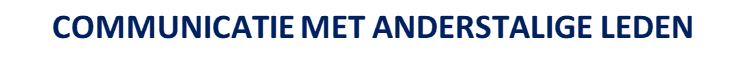 TIPS VOOR JEUGDBEWEGINGENIn een jeugdbeweging draait het om kinderen en samen spelen. Toch kunnen misverstanden ervoor zorgen dat een leuk spel misloopt. Daarom onderstaande tips, verzameld uit verschillende publicaties.TAALSpeluitlegDe speluitleg is natuurlijk belangrijk, anders spelen nieuwkomers/anderstaligen onbedoeld fout en dat kan dan weer voor wrevel zorgen. Alom gekende spelen zijn vaak alleen “alom” gekend door jeugdbewegingskinderen. Hanengevecht, vlaggenroof, 1-2-3-piano, … : nieuwkomers of buitenstaanders horen het donderen in Keulen. Leg elk spel uit, doe het voor en check na je uitleg steeds of ze mee zijn.  Denk op voorhand na over hoe je het spel gaat uitleggen en wat er moeilijk te begrijpen kan zijn. Een “spelletje voor de kak” (het spel uitbeelden, voordoen, even niet voor echt spelen) kan helpen.Start de uitleg altijd in het Nederland, maar maak ook gebruik van hulptalen en hulppersonen. Houd voldoende oogcontact tijdens de uitleg.Maak de uitleg visueel als je denkt dat het nuttig is. (Raadpleeg eventueel het wijsboekje van jeugdwerk voor allen, gebruik gebaren of pictogrammen  en/of maak een postenspel of bosspel aanschouwelijk met een plannetje). Herhaal en herformuleer. Check sowieso na de uitleg of alles begrepen is.Als je merkt dat iemand niet mee is met het spel, haal het kind dan even apart voor extra uitleg. Doe dit zonder het spel te verstoren en het kind in de spotlight te zetten. Maak gebruik van gebaren en kernwoorden (in uiterste nood eventueel in een andere taal) om te verduidelijken.Je kan een grote groep tijdens activiteiten altijd onderverdelen in kleine groepjes, zodat kinderen sneller geneigd zijn met elkaar te praten en de oefenkans dus ook vergroot.Simpel maar correct taalgebruik werkt het beste. Vermijd abstracte woorden, houd de zinnen en de uitleg kort en praat rustig. Wees voorzichtig met formele taal, afkortingen en dialect. Vermijd figuurlijk taalgebruik zoals spreekwoorden.Gebruik correcte zinnen/woorden , want je wil geen foute taal aanleren. Gebruik hetzelfde woord opnieuw als je er hetzelfde mee bedoelt (dus niet de 1e keer “schoenen” en nadien “botinnes”. Zeg dan liever 2x “schoenen”.)“Vaktermen”Deze zijn eigen aan de jeugdbeweging, maar hebben geen betekenis of een andere betekenis daarbuiten. Omschrijf liever wat er gebeurt, of leg de “vakterm” uit meteen nadat je hem gebruikt. Denk maar aan formatie (of opening), bivak, rakwi / verkenner / sjo / …,  Fouten maken is oké. In een jeugdbeweging bestraffen we dat niet – we zijn tenslotte geen school. We willen hen wel helpen om correct Nederlands te leren. Verbeter hen niet rechtstreeks, maar toon wat de juiste vorm is (“Ik heb de bal gepakken!” – “Ja, je hebt hem goed gepakt!”).Wees geduldig Wanneer een kind zoekt naar de juiste woorden in het Nederlands. Geef hem/haar voldoende tijd om deze zélf te vinden. Reik enkel woorden aan wanneer een kind ze niet vindt of herhaal je vraag in duidelijke taal. Weet dat jongeren een nieuwe taal heel snel oppikken. 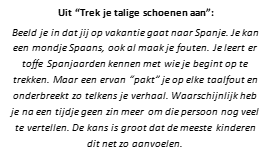 De eigen taal De eigen taal van de nieuwkomers is geen vijand. Bestraf hen niet als ze tegen elkaar spreken in de eigen taal. Als de ene het spel snapt en de andere niet, dan is het zelfs nuttig als ze elkaar helpen. Soms kan het wel storen, bv. omdat andere leden het gevoel hebben dat het over hen gaat. Leg dan uit dat andere kinderen het niet leuk vinden dat ze hen niet begrijpen. Je kan ook eens opdrachten bedenken waarbij zij als expert in hun eigen taal de leiding krijgen (bv. een lied of een spel die zij kennen aanleren aan de rest) CULTUURZonder voldoende culturele bagage zijn sommige activiteiten echt niet leuk. Denk aan grappige verwijzingen in de kamptoneeltjes die enkel te begrijpen zijn als je bepaalde films of tv-programma’s hebt gezien, of quizvragen die leden enkel kunnen oplossen als ze Studio 100- of Kapitein Winokio-fans zijn… Leuke verwijzingen mogen zeker in je activiteit zitten, maar zorg dat een activiteit ook nog voldoende leuk is voor kinderen die deze verwijzingen niet begrijpen.Bekende verhalen of personages (Hans & Grietje, Robin Hood, …) zijn leuk als inkleding van een activiteit of een kamp. Maar houd er rekening mee dat dit westerse figuren zijn, mogelijk onbekend voor nieuwkomers. Check bij de nieuwkomers of ze deze verhalen kennen en vraag eventueel aan de andere leden om de verhalen kort te vertellen. (Dat kan nog grappige momenten opleveren.)Wees cultuursensitief bij het bedenken van inkledingen. Een oorlogsvluchteling kan het moeilijker hebben om de fun van oorlogje spelen in te zien. Of nog: sommige thema’s liggen moeilijk in andere culturen (de slechterik in het spel is geen moslimterrorist, willen we dat afspreken? En je kan voor of tegen zwarte piet zijn, maar erken dat het een gevoelig thema is voor anderen. Het is je wellicht geen opstootje waard.) En sommige aangebrande moppen kunnen op de lachspieren werken aan de toog, maar komen hard aan bij de groep waarover het gaat. Informeer je op voorhand over de achtergrond van de nieuwe leden die je opneemt en ga daar respectvol mee om.Tradities van een jeugdbeweging, zoals een vlaggengroet of kreten aan de vlaggenmast, zijn best raar als je niet weet dat het eraan komt. Sommige gewoontes komen zelfs militaristisch over.Leg op voorhand goed uit hoe een dag eruitziet en wat er daarbij gebeurt, zodat de nieuwkomers weten waaraan ze zich kunnen verwachten. Durf je tradities uit te leggen, waarom je dingen doet. Zo blijkt al gauw dat het om plezier gaat en een stukje nostalgie, niet om militaire verwijzingen.Je weet niet alles over andere culturen of gewoontes – en dat is normaal. Ga er vooral niet van uit dat je weet wat zij denken/weten/gewoon zijn. Bv.: hoe een persoon zijn/haar geloof nvult, is voor een heel stuk individueel bepaald. Bevraag de jongeren en hun ouders/begeleiders over wat zij belangrijk, not done, … vinden. Ga er open mee in gesprek. FEEL GOODVeel “problemen” met taal of andere gewoontes worden makkelijk overwonnen als de sfeer goed zit. Dan wordt er open gebabbeld en heeft niemand het gevoel dat hij/zij geviseerd wordt. Een goede sfeer is dus het allerbelangrijkste.Juiste verwachtingen op voorhand zijn belangrijk voor iedereen, zowel bij de nieuwe leden en hun ouders/begeleiders als bij de ervaren leden. Als er geen gsm mag gebruikt worden en nieuwe leden weten dit niet op voorhand, dan kan er discussie ontstaan. Idem voor als een jongere had verwacht zich dagelijks te kunnen douchen op kamp en dat blijkt niet te kunnen. Ook voor de ouders of is het belangrijk dat zij gedetailleerd weten wat een kamp inhoudt. Toon indien mogelijk met foto’s wat de nieuwkomers van een kamp mogen verwachten: hoe de slaapgelegenheid eruitziet op jullie kamp, in wat voor ruimte de badkamer is (als die er al is), …Ervaren leden en leiders kennen een kamp en de gebruiken, maar met de komst van de nieuwkomers zullen sommige zaken misschien anders lopen dan ze gewend zijn. Zij moeten dit op voorhand weten en het ermee eens zijn. Als er bv. Niet iedereen drinkt alcohol zorg ervoor dat er alternatieve zijn.  Zorg eventueel ook voor ruimte voor gebed. Hou rekening met eetgewoontes. Hier wordt vaak belang aangehecht. OPMERKING: ook hier geldt als advies dat je je best bevraagt bij de nieuwkomer (of ouders/ begeleiders) zelf, ga er niet van uit dat je hun culturele gebruiken wel kent.  Ook in de afdelingen die vooraf toestemden om een nieuwkomer mee te nemen, is niet iederéén pro. Zorg dat je op voorhand de grote monden, trekkers meehebt. Als dat nog niet het geval is voor het kamp, babbel dan op voorhand nog apart met hen. Op kamp wil je hen vanaf dag één mee hebben. Knoop regelmatig gesprekjes aan over onderwerpen die de kinderen interesseren. Luister naar wat het kind te vertellen heeft en probeer zoveel mogelijk open vragen te stellen (“Ik kan al zwemmen.” - “Hoe komt het dat je al kan zwemmen?”).Evalueer regelmatig (mag informeel), zowel met de nieuwkomers als met de andere leden. Het is belangrijk dat je een ongemak of frustratie snel aanvoelt, zodat je tijdig kan ingrijpen.  Wees alert tijdens activiteiten. Sommige spelen kunnen nieuwkomers onbedoeld herinneren aan onaangename elementen uit hun thuisland/vluchtverleden. Dan mogen zij niet gepusht worden om deel te nemen. Het komt er dan op aan om dat in het oog te houden en het bespreekbaar te maken. Wees ook alert voor vervelende opmerkingen of gedragingen op kamp en probeer de situatie te keren voor ze escaleert. De ervaring leert dat het moeilijkste aspect van nieuwkomers meenemen op kamp is dat zij wat verloren lopen, als nieuwelingen die nog van niets weten in een vriendengroep die al sterk gevormd is. Besteed daarom genoeg tijd aan de kennismaking op voorhand en op kamp. Het is ook goed als iemand zich extra bekommert om de nieuwkomer. Een soort van buddy dus. Dat kan een leider zijn of een lid. Hij/zij moet sociaalvoelend zijn en liefst een stem hebben in de groep.